Les candidatures seront acceptées après discussion préalable avec l’un de nos responsables agroalimentaires. Nous vous conseillons d’échanger avec notre équipe et de soumettre votre candidature le plus tôt possible, avant même de la faire signer par votre Direction, afin que nous puissions identifier avec vous d’éventuelles modifications à y apporter.COORDONNÉES :  Entreprise/Marque :	_____________________________________________________________Secteur d’activité :	_____________________________________________________________Pays auxquels s’appliquera le Trophée : _________________________________________________Contact :		_____________________________________________________________Qualité :		_____________________________________________________________Adresse : 		_____________________________________________________________			_____________________________________________________________Téléphone :		_____________________________________________________________Email :			_____________________________________________________________CRITÈRES D’ÉLIGIBILITÉ
Le Trophée de l’innovation récompense une entreprise pour son implication dans des projets innovants qui visent à améliorer le bien-être des animaux d’élevage dans leur chaîne d’approvisionnement. Les critères évalués incluent : la nouveauté du projet/de la recherche et de ses résultats ; le nombre d’animaux impactés chaque année ; l’impact pour les systèmes d’élevage à l’échelle mondiale (par exemple amélioration des standards, développement de nouveaux systèmes d’élevage, solution à un problème majeur de bien-être animal, etc.) et si les produits issus de l’innovation ont été commercialisés.MERCI DE COMPLÉTER LES SECTIONS SUIVANTESMerci de fournir toute documentation supplémentaire accompagnant ce formulaire par mail.A) 	INTRODUCTION Présentez brièvement votre entreprise :________________________________________________________________________________________________________________________________________________________________________________________________________________________________________________________________________________________________________________________________________________________________________________________________________________________________________________________________________________________________________________________________________________________________________________________________________________________________________________________________________________Résumez brièvement l’approche générale de l’entreprise en termes de recherche et d’innovation pour le bien-être des animaux d’élevage :________________________________________________________________________________________________________________________________________________________________________________________________________________________________________________________________________________________________________________________________________________________________________________________________________________________________________________________________________________________________________________________________________________________________________________________________________________________________________________________________________________B) 	PROJET D’INNOVATION CONSIDÉRÉ POUR CE TROPHÉEDécrivez brièvement le projet d’innovation que souhaitez voir pris en compte pour ce Trophée :________________________________________________________________________________________________________________________________________________________________________________________________________________________________________________________________________________________________________________________________________________________________________________________________________________________________________________________________________________________________________________________________________________________________________________________________________________________________________________________________________________Quel était le calendrier de ce projet d’innovation ?____________________________________________________________________________________________________________________________________________________________________________________________________________________________________________________________________________________________________________________________________________________________________________________________________________________________________________________________________________________________________________Veuillez détailler votre projet d’innovation : Si vous préférez, vous pouvez soumettre un document de présentation séparément en complément de ce formulaire de candidature.________________________________________________________________________________________________________________________________________________________________________________________________________________________________________________________________________________________________________________________________________________________________________________________________________________________________________________________________________________________________________________________________________________________________________________________________________________________________________________________________________________________________________________________________________________________________________________________________________________________________________________________________________________________________________________________________________________________________________________________________________________________________________________________________________________________________________________________________________________________________________________________________________________________________________________________________________________________________________________________________________________________________________________________________________________________________________________________________________________________________________________________________________________________________________________________________________________________________________________________________________________________________________________________________________________________________________________________________________________________________________________________________________________________________________________________________________________________________________________________________________________________________________________________________________________________________________________________________________________________________________________________________________________________________________________________________________________________________________________________________________________________________________________________________________________________________________________________________________________________________________________________________________________________________________________________________________________________________________________________________________________________________________________________________Quels ont été les moteurs de ce projet ?Veuillez détailler les moteurs internes ou externes qui ont mené à l’instigation de ce projet d’innovation.____________________________________________________________________________________________________________________________________________________________________________________________________________________________________________________________________________________________________________________________________________________________________________________________________________________________________________________________________________________________________________________________________________________________________________________________________________________________________________________________________________________________________________________________________________________________________________________________________________________________________________________________________________________________________________________________________________________________________________________________________________________________________________________________________________________________________________________________________________________________________________________________Votre entreprise a-t-elle initié et / ou géré ce projet? Si d'autres parties étaient impliquées, quel niveau de participation avaient-elles? Veuillez indiquer en détail comment votre entreprise a été impliquée dans le projet, par ex. en consacrant du temps ou un soutien financier au projet. ________________________________________________________________________________________________________________________________________________________________________________________________________________________________________________________________________________________________________________________________________________________________________________________________________________________________________________________________________________________________________________________________________________________________________________________________________________________________________________________________________________________________________________________________________________________________________________________________________________________________________________________________________________________________________________________________________________________________________________________________________________________________________________________________________________________________________________________________________________________________________________________________________________________________________________________________________________________________________________________________________________________________Comment ce projet a-t-il aidé à résoudre un problème de bien-être animal ?____________________________________________________________________________________________________________________________________________________________________________________________________________________________________________________________________________________________________________________________________________________________________________________________________________________________________________________________________________________________________________________________________________________________________________________________________________________________________________________________________________________________________________________________________________________________________________________________________________________________________________________________________________________________________________________________________________________________________________________________________________________________________________________________________________________________________________________________________________________________________________________________Détaillez comment cette innovation a été mise en place en pratique :____________________________________________________________________________________________________________________________________________________________________________________________________________________________________________________________________________________________________________________________________________________________________________________________________________________________________________________________________________________________________________________________________________________________________________________________________________________________________________________________________________________________________________________________________________________________________________________________________________________________________________________Quel est l’impact de cette innovation en termes du nombre d’animaux qui en bénéficient actuellement ?____________________________________________________________________________________________________________________________________________________________________________________________________________________________________________________________________________________________________________________________________________________________________________________________________________________________________________________________________________________________________________Les détails de cette innovation sont-ils dans le domaine public afin que les animaux en dehors de votre chaîne d'approvisionnement puissent également en bénéficier?Si oui, veuillez décrire ci-dessous et fournir des détails via des documents supplémentaires soumis en même temps que ce formulaire ou des liens internet copiés ici.____________________________________________________________________________________________________________________________________________________________________________________________________________________________________________________________________________________________________________________________________________________________________________________________________________________________________________________________________________________________________________________________________________________________________________________________________________________________________________________________________________________________________________________________________________________________________________________________________________________________________________________Avez-vous vu des avantages commerciaux suite à la mise en place de cette innovation ? Par exemple : commentaires des clients, avantage pour la qualité du produit, etc.________________________________________________________________________________________________________________________________________________________________________________________________________________________________________________________________________________________________________________________________________________________________________________________________________________________________________________________________________________________________________________________________________________________________________________________________________________________________________________________________________________________________________________________________________________________________________________________________________________________________________________________________________________________________________________________________________________________________________________________________________________________Quels éléments rendent ce projet unique et impactant ?Par exemple : est-il particulièrement innovant, ou s’attaque-t-il à un important problème de bien-être animal à l’échelle de l’industrie ?____________________________________________________________________________________________________________________________________________________________________________________________________________________________________________________________________________________________________________________________________________________________________________________________________________________________________________________________________________________________________________________________________________________________________________________________________________________________________________________________________________________________________________________________________________________________________________________________________________________________________________________Quelle est l'utilisation commerciale de l'innovation dans votre entreprise / dans l’industrie?Avez-vous l'intention de déployer l'innovation plus largement au sein de votre entreprise ou pour d'autres espèces? ________________________________________________________________________________________________________________________________________________________________________________________________________________________________________________________________________________________________________________________________________________________________________________________________________________________________________________________________________________________________________________________________________________________________________________________________________________________________________________________________________________________________________________________________________________________________________________________________________________________________________________________________________________________________________________________________________________________________________________________________________________________________________________________________________________________________________________________________________________________________________________________________________________________________________________________________________________________________________________________________________________________________INFORMATIONS SUPPLEMENTAIRES Veuillez ajouter toute information que vous aimeriez nous faire partager, notamment les raisons qui vous ont poussé à postuler pour un Trophée.________________________________________________________________________________________________________________________________________________________________________________________________________________________________________________________________________________________________________________________________________________________________________________________________________________________________________________________________________________________________________________________________________________________________________________________________________________________________________________________________________________________________________________________________________________________________________________________________________________________________________________________________________________________________________________________________________________________________________________________________________________________________________________________________________________________________________________________________________________________________________________________________________________________________________________________________________________________________________________________________________________________________date et Signature d’un membre de la directionSignature	NOM : ___________________________	QUALITÉ : ______________________DATE : ___________________________ EMAIL : ________________________MERCI DE RETOURNER VOTRE FORMULAIRE DE CANDIDATURE PAR MAIL A :agroalimentaire@ciwf.frouCIWF France13 rue de Paradis75010 ParisFrancePour toute question et pour vous aider dans la préparation de votre candidature, contactez notre équipe agroalimentaire : agroalimentaire@ciwf.fr / 01 79 97 70 52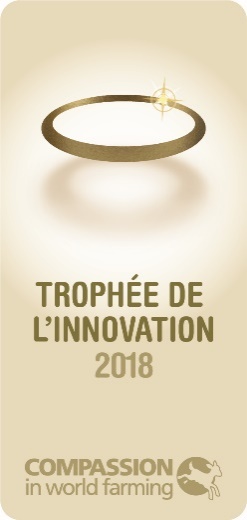 Formulaire de candidatureTrophée de l’Innovation 2018 Tous les deux ans, le Trophée de l’Innovation récompense le transformateur ou l’entreprise de la restauration hors-domicile présentant le meilleur exemple d’innovation permettant d’améliorer le bien-être des animaux d’élevage dans leur chaîne d’approvisionnement.Date limite de candidature : 23 mars 2018